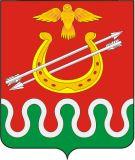 Администрация Боготольского районаКрасноярского краяПОСТАНОВЛЕНИЕ«31» декабря 2013 года		г. Боготол					№ 975 –п.Об утверждении Положения об уполномоченном органе, осуществляющем полномочия по определению поставщиков (подрядчиков, исполнителей) для заказчиков и порядке взаимодействия уполномоченного органа и заказчиков В соответствии со ст. 26 Федерального закона от 05.04.2013 № 44-ФЗ «О контрактной системе в сфере закупок товаров, работ, услуг для обеспечения государственных и муниципальных нужд», руководствуясь Уставом Боготольского района Красноярского края,ПОСТАНОВЛЯЮ:1. Утвердить Положение об уполномоченном органе, осуществляющем полномочия по определению поставщиков (подрядчиков, исполнителей) для заказчиков и порядке взаимодействия уполномоченного органа и заказчиков согласно приложению №1 к настоящему постановлению.2. Возложить обязанности на определение поставщиков (подрядчиков, исполнителей) для заказчиков на отдел капитального строительства и архитектуры администрации Боготольского района (Уполномоченный орган).3. Признать утратившими силу следующие постановления администрации Боготольского района: - от 14.06.2011 № 271-п «Об определении уполномоченного органа на осуществления функций по размещению заказов на поставку товаров, выполнение работ, оказание услуг для заказчиков Боготольского района»; - от 14.06.2011 № 269-п «Об утверждении типовых порядков проведения открытого конкурса, открытого аукциона в электронной форме, запроса котировок на право заключения муниципального контракта, гражданско-правового договора на поставку товаров, выполнение работ, оказание услуг для муниципальных нужд, нужд бюджетных организаций Боготольского района».4. Опубликовать настоящее постановление в периодическом печатном издании «Официальный вестник Боготольского района», разместить на официальном сайте Боготольского района www.bogotol-r.ru.5. Контроль за исполнением настоящего постановления оставляю за собой.6. Постановление вступает в силу в день, следующий за днем его официального опубликования.Глава администрацииБоготольского района			Н.В. КраськоПриложение № 1к постановлению администрации Боготольского района от «31» декабря 2013 г. № 975 –п.Положение об уполномоченном органе, осуществляющем полномочия по определению поставщиков (подрядчиков, исполнителей) для заказчиков и порядке взаимодействия уполномоченного органа и заказчиковОбщие положенияСфера применения настоящего положения.1.1.1. Настоящее положение определяет порядок взаимодействия заказчиков с уполномоченным органом, осуществляющим полномочия на определение поставщиков (подрядчиков, исполнителей) и регламентирует их права и обязанности (далее – Положение о закупках).1.1.2. Настоящее положение регулирует отношения в муниципальном образовании - Боготольский район, направленные на обеспечение  муниципальных нужд в целях повышения эффективности, результативности осуществления закупок товаров, работ, услуг, обеспечения гласности и прозрачности осуществления таких закупок, предотвращения коррупции и других злоупотреблений в сфере таких закупок, в части, касающейся- определения поставщиков (подрядчиков, исполнителей).1.2. Настоящее Положение разработано в соответствии с:- Гражданским кодексом Российской Федерации;- Бюджетным кодексом Российской Федерации;- Федеральным законом от 05.04.2013№44- ФЗ «О контрактной системе в сфере закупок товаров, работ, услуг для обеспечения государственных и муниципальных нужд» (далее - Закон № 44 – ФЗ).- Федеральным законом от 06.10.2003 года № 131 «Об общих принципах организации местного самоуправления в Российской Федерации»;- Федеральным законом от 26.07.2006 № 135 «О защите конкуренции»;- Федеральным законом от 07.02.2011 № 6-ФЗ «Об общих принципах организации и деятельности контрольно-счетных органов субъектов Российской Федерации и муниципальных образований»;- Уставом Боготольского района Красноярского края.Терминология2.1. Основные термины и определения.2.1.1. В настоящем Положении используются следующие основные термины и определения:- определение поставщика (подрядчика, исполнителя)- совокупность действий, начиная с размещения извещения об осуществлении закупки товара, работы, услуги для обеспечения муниципальных нужд либо с направления приглашения принять участие в определении поставщика (подрядчика, исполнителя) и завершаются заключением контракта.- закупка товара, работы, услуги для обеспечения муниципальных нужд (далее - закупка) - совокупность действий, направленных на обеспечение муниципальных нужд. Закупка начинается с определения поставщика (подрядчика, исполнителя) и завершается исполнением обязательств сторонами контракта. В случае если не предусмотрено размещение извещения об осуществлении закупки или направление приглашения принять участие в определении поставщика (подрядчика, исполнителя), закупка начинается с заключения контракта и завершается исполнением обязательств сторонами контракта.- участник закупки - любое юридическое лицо независимо от его организационно-правовой формы, формы собственности, места нахождения и места происхождения капитала или любое физическое лицо, в том числе зарегистрированное в качестве индивидуального предпринимателя.- муниципальный заказчик - муниципальный орган или муниципальное казенное учреждение, действующие от имени муниципального образования, уполномоченные принимать бюджетные обязательства в соответствии с бюджетным законодательством Российской Федерации от имени муниципального образования и осуществляющие закупки.- заказчик – муниципальный заказчик либо бюджетные учреждения осуществляют закупки за счет субсидий, предоставленных из бюджетов бюджетной системы Российской Федерации, и иных средств в соответствии с требованиями Закона № 44-ФЗ.- муниципальный контракт - договор, заключенный от имени муниципального образования (муниципальный контракт) муниципальным заказчиком для обеспечения муниципальных нужд.- единая информационная система в сфере закупок  - совокупность информации, указанной в части 3 статьи 4 Закона № 44-ФЗ и содержащейся в базах данных, информационных технологий и технических средств, обеспечивающих формирование, обработку, хранение такой информации, а также ее предоставление с использованием официального сайта единой информационной системы в информационно-телекоммуникационной сети "Интернет".- администрация Боготольского района Красноярского края, в лице отдела капитального строительства и архитектуры (далее – Уполномоченный орган), на который возложены полномочия, в соответствии со статьей 26 Закона № 44-ФЗ.- заявка на определение поставщика (далее - заявка) - письменное обращение заказчика к уполномоченному органу, по определению поставщиков (подрядчиков, исполнителей), в целях заключения с ними контрактов, составляемое по форме, установленной настоящим Положением (приложения №1 - 7).3. Осуществление закупок3.1. Планирование закупок:Уполномоченный орган осуществляет размещение заказа на закупку товаров, работ, услуг на официальном сайте единой информационной системы (далее ЕИС) в информационно-телекоммуникационной сети "Интернет" в соответствии со ст. 16  Закона № 44-ФЗ (вступает в силу с 1 января 2015 года).3.2. Порядок взаимодействия при проведении совместных конкурсов и аукционов.Организатором совместных конкурсов или аукционов выступает уполномоченный орган.При наличии у двух и более заказчиков потребности в одних и тех же товарах, работах, услугах такие заказчики вправе проводить совместные конкурсы или аукционы:- заказчики при подаче заявок в уполномоченный орган дополнительно предоставляют в составе заявок на проведение совместных конкурсов или аукционов заключенное соглашение сторон в соответствии с Гражданским кодексом Российской Федерации и Законом № 44-ФЗ. - контракт с победителем либо победителями совместных конкурсов или аукционов заключается каждым заказчиком самостоятельно.3.3. Порядок подачи заказчиками заявок на определение поставщиков (подрядчиков, исполнителей).Заказчики в соответствии с требованиями Закона № 44-ФЗ выбирают способы определения поставщиков (подрядчиков, исполнителей) установленные в статьи 24 указанного Федерального закона. Заказчики направляют в уполномоченный орган заявки на бумажных носителях и в форме электронного документа. Закупки, не предусмотренные планами-графиками, не могут быть осуществлены.Несоответствие информации, поданной на бумажном носителе, с данными электронной версии не допускается. Ответственность за несоответствие информации несет соответствующий заказчик.Заказчики в обязательном порядке направляют заявки в уполномоченный орган по прилагаемым формам:определение поставщиков (подрядчиков, исполнителей) в форме открытого конкурса (приложение № 1);определение поставщиков (подрядчиков, исполнителей) в форме конкурса с ограниченным участием (приложение № 2);определение поставщиков (подрядчиков, исполнителей) в форме открытого двухэтапного конкурса (приложение № 3);определение поставщиков (подрядчиков, исполнителей) в форме открытого аукциона в электронной форме (приложение № 4);определение поставщика (подрядчиков, исполнителей) путем проведения запроса котировок  (приложение № 5);определение поставщика (подрядчиков, исполнителей) путем проведения запроса предложений (приложение № 6);закупка у единственного поставщика (подрядчика, исполнителя) (приложение №7).Должностные лица заказчиков несут персональную ответственность за несоответствие заявки на определение поставщиков (подрядчиков, исполнителей) требованиям федерального законодательства, федеральным нормативным правовым актам и нормативно-правовым актам органов местного самоуправления, установление в заявке на определение поставщиков (подрядчиков, исполнителей) дополнительных требований к участникам закупки, не установленных Законом № 44-ФЗ.К заявке на определение поставщиков (подрядчиков, исполнителей) заказчик прилагает следующие документы в электронном и бумажном виде:техническое задание (спецификацию), содержащее краткое изложение условий контракта, наименование и описание объекта закупки с учетом требований, предусмотренных статьей 33 Закона № 44-ФЗ, информацию о количестве и месте доставки товара, являющегося предметом контракта, месте выполнения работы или оказания услуги, являющихся предметом контракта, а также сроки поставки товара или завершения работы либо график оказания услуг, начальная (максимальная) цена контракта, источник финансирования. обоснование начальной (максимальной) цены контракта установленной в заявке на определение поставщиков (подрядчиков, исполнителей) в соответствии с требованиями статьи 18 Закона № 44-ФЗ.В случае осуществления отдельных видов закупок на заключение энергосервисных договоров в соответствии со статьей 108 Закона № 44-ФЗ, заказчик дополнительно указывает в заявке на определения поставщиков (подрядчиков, исполнителей) следующую информацию:- начальную (максимальную) цену энергосервисного контракта (цена лота) в том числе расходы на поставки энергетических ресурсов, в отношении каждого вида товаров, работ, услуг с указанием количества таких товаров, работ, услуг и стоимости единицы каждого товара, каждой работы, каждой услуги;- фиксированный размер экономии в денежном выражении соответствующих расходов заказчика на поставки энергетических ресурсов, максимальный процент указанной экономии, который может быть уплачен исполнителю в соответствии с энергосервисным контрактом;- подлежащий уплате исполнителю в соответствии с энергосервисным контрактом фиксированный процент экономии в денежном выражении соответствующих расходов заказчика на поставки энергетических ресурсов, минимальный размер указанной экономии в денежном выражении;- минимальный размер экономии в денежном выражении соответствующих расходов заказчика на поставки энергетических ресурсов, максимальный процент указанной экономии, который может быть уплачен исполнителю в соответствии с энергосервисным контрактом;- предельный размер возможных расходов заказчика в связи с исполнением энергосервисного контракта.Каждая заявка на определение поставщиков (подрядчиков, исполнителей), техническое задание, спецификация, а также информация об отмене, изменении извещения, документации об осуществлении закупки согласовывается с главным распределителем бюджетных средств в целях подтверждения наличия финансовых средств, до подачи в уполномоченный орган.3.4. Порядок утверждения сторонами конкурсной документации и опубликование извещения, конкурсной документации в единой информационной системе.Уполномоченный орган в течение пяти рабочих дней со дня поступления заявки, в соответствии с Законом № 44-ФЗ осуществляет подготовку извещения, конкурсной документации и направляет на утверждение заказчику. Должностные лица, уполномоченного органа, несут дисциплинарную ответственность за несоблюдение сроков подготовки конкурсной документации и направления ее на утверждение заказчику.Заказчик в течение двух рабочих дней со дня получения конкурсной документации утверждает документацию и направляет в адрес уполномоченного органа. Контрактный управляющий заказчика несёт дисциплинарную ответственность за несоблюдение сроков утверждения конкурсной документации.Уполномоченный орган, в течение трех рабочих дней со дня получения утвержденной конкурсной документации размещает извещение, конкурсную документацию о проведении открытого конкурса в единой информационной системе не менее чем за двадцать дней до даты вскрытия конвертов с заявками на участие в открытом конкурсе или открытия доступа к поданным в форме электронных документов заявкам на участие в открытом конкурсе.3.5. Порядок отказа от проведения открытого конкурса.Заказчик вправе принять решение об отмене определение поставщика (подрядчика, исполнителя) по одному и более лоту, не позднее, чем за пять дней до даты окончания срока подачи заявок на участие в конкурсе.В случае принятия решения об отмене определения (подрядчика, исполнителя), заказчик направляет в адрес уполномоченного органа информационное письмо с решением об отмене открытого конкурса с указанием причин принятия такого решения.Уполномоченный орган, официально разместивший извещение, конкурсную документацию о проведении открытого конкурса в единой информационной системе размещает решение об отмене определения поставщика (подрядчика, исполнителя) в единой информационной системе в день принятия этого решения. Незамедлительно доводит до сведения участников закупки, подавших заявки (при наличии информации для осуществления связи с данными участниками). Заказчик не позднее следующего рабочего дня после даты принятия решения об отмене определения поставщика (подрядчика, исполнителя) обязан внести соответствующие изменения в план-график.3.6. Порядок внесения изменений в извещениео проведении открытого конкурса, конкурсную документацию. Заказчик вправе принять решение о внесении изменений в извещение о проведении открытого конкурса, конкурсную документацию не позднее, чем за пять дней до даты окончания срока подачи заявок на участие в открытом конкурсе. Изменение объекта закупки и увеличение размера обеспечения заявок на участие в открытом конкурсе не допускаются. Заказчик направляет в уполномоченный орган оформленное в порядке, установленном пунктом 4.3. настоящего Положения о закупках, решение о внесении изменений в извещение о проведении открытого конкурса, конкурсную документацию.3.7. Порядок подачи заказчиками заявок на определение поставщиков (подрядчиков, исполнителей).В течение дня с даты принятия указанного решения уполномоченный орган размещает такие изменения, в порядке установленном для размещения извещения о проведении открытого конкурса и в течение двух рабочих дней с этой даты направляются заказными письмами или в форме электронных документов всем участникам, которым была предоставлена конкурсная документация.3.8. Порядок разъяснений положений конкурсной документации.При поступлении от участника открытого конкурса, запроса о даче разъяснений положений конкурсной документации, для подготовки ответа, на который требуется привлечение заказчика, уполномоченный орган в день поступления запроса направляет в адрес заказчика запрос на разъяснение положений конкурсной документации. В течение одного рабочего дня с момента поступления указанного запроса заказчик обязан направить в адрес уполномоченного органа разъяснения по предмету запроса в письменном и электронном виде.В течение одного рабочего дня со дня поступления разъяснений по предмету запроса от заказчика уполномоченный орган направляет в письменной форме или в форме электронного документа разъяснения положений конкурсной документации.В случае если для подготовки ответа не требуется привлечение заказчика, уполномоченный орган в течение двух рабочих дней со дня поступления указанного запроса направляет в письменной форме или в форме электронного документа разъяснения положений конкурсной документации.В течение одного рабочего дня с даты направления разъяснений положений конкурсной документации такие разъяснения размещаются уполномоченным органом в единой информационной системе.3.9. Порядок утверждения сторонами документации об аукционе в электронной форме и опубликование извещения, документации в единой информационной системе.Уполномоченный орган в течение пяти рабочих дней со дня поступления заявки из органа аудита в сфере закупок, в соответствии с Законом № 44-ФЗ осуществляет подготовку извещения о проведении открытого аукциона в электронной форме, подготовку документации об аукционе и направляет на утверждение заказчику.Должностные лица, уполномоченного органа, несут дисциплинарную ответственность за несоблюдение сроков подготовки документации об аукционе и направления ее на утверждение заказчику.Заказчик в течение двух рабочих дней со дня получения документации об аукционе утверждает документацию и направляет в адрес уполномоченного органа. Руководитель контрактной службы, контрактный управляющий заказчика несут дисциплинарную ответственность за несоблюдение сроков  утверждения документации об аукционе.Уполномоченный орган в течение трех рабочих дней со дня получения утвержденной документации об аукционе, размещает извещение, документацию об аукционе в электронной форме в единой информационной системе.В случае если начальная (максимальная) цена контракта (цена лота) не превышает три миллиона рублей, уполномоченный орган размещает в единой информационной системе извещение о проведении электронного аукциона не менее чем за семь дней до даты окончания срока подачи заявок на участие в таком аукционе.В случае если начальная (максимальная) цена контракта (цена лота) превышает три миллиона рублей, уполномоченный орган размещает в единой информационной системе извещение о проведении электронного аукциона не менее чем за пятнадцать дней до даты окончания срока подачи заявок на участие в таком аукционе.3.10. Порядок отказа от проведения открытого аукциона в электронной форме.Заказчик вправе принять решение об отмене определение поставщика (подрядчика, исполнителя) по одному и более лоту, не позднее, чем за пять дней до даты окончания срока подачи заявок на участие в открытом аукционе в электронной форме.В случае принятия решения об отмене определения (подрядчика, исполнителя), заказчик направляет в адрес уполномоченного органа информация с решением об отмене открытого аукциона в электронной форме с указанием причин принятия такого решения.Уполномоченный орган, официально разместивший извещение, документацию об аукционе в электронной форме в единой информационной системе, размещает решение об отмене определения поставщика (подрядчика, исполнителя) в единой информационной системе в день принятия этого решения, а также незамедлительно доводит до сведения участников закупки, подавших заявки (при наличии информации о таких участниках закупок). 3.11. Порядок внесения изменений в извещение, документацию об аукционе в электронной форме.Заказчик направляет в уполномоченный орган оформленное в порядке, установленном пунктом 4.3. настоящего Положения о закупках, решение о внесении изменений в извещение о проведении электронного аукциона, документацию об аукционе в электронной форме. В течение дня с даты принятия указанного решения уполномоченный орган размещает в единой информационной системе указанные изменения.3.12. Порядок разъяснений положений документации об аукционе.При поступлении от участника открытого аукциона в электронной форме, запроса о даче разъяснений положений документации о таком аукционе, для подготовки ответа, на который требуется привлечение заказчика, уполномоченный орган в день поступления запроса направляет в адрес заказчика запрос на разъяснение положений документации о таком аукционе. В течение одного дня с момента поступления указанного запроса заказчик обязан направить в адрес уполномоченного органа по определению поставщиков (подрядчиков, исполнителей) разъяснения по предмету запроса в письменном и электронном виде.В течение одного дня со дня поступления разъяснений по предмету запроса от заказчика, уполномоченный орган по определению поставщиков (подрядчиков, исполнителей) размещает в единой информационной системе разъяснения положений документации об электронном аукционе с указанием предмета запроса. Но без указания участника такого аукциона, от которого поступил указанный запрос, при условии, что указанный запрос поступил уполномоченному органу не позднее, чем за три дня до даты окончания срока подачи заявок на участие в таком аукционе.В случае если для подготовки ответа не требуется привлечение заказчика, уполномоченный орган в течение двух дней с даты поступления от оператора электронной площадки запроса размещает в единой информационной системе разъяснения положений документации об электронном аукционе.3.13. Порядок взаимодействия при определении поставщика (подрядчика, исполнителя) путем проведения запроса котировок.Уполномоченный орган в течение трех рабочих дней со дня поступления заявки на определение поставщиков (подрядчиков, исполнителей) путем проведения запроса котировок, в соответствии с Законом № 44-ФЗ:- разрабатывает извещение о запросе котировок;- размещает в единой информационной системе извещение о проведении запроса котировок и проект контракта, заключаемого по результатам проведения такого запроса;Уполномоченный орган одновременно с размещением в единой информационной системе извещения о проведении запроса котировок вправе направить запрос о предоставлении котировок не менее чем трем лицам, осуществляющим поставки товаров, выполнение работ, оказание услуг, предусмотренных извещением о проведении запроса котировок.В случае, предусмотренном в статье 76 Законом № 44-ФЗ, заказчик обязан направить запрос о предоставлении котировок не менее чем трем лицам, которые могут осуществить поставки товаров, выполнение работ, оказание услуг, предусмотренных извещением о проведении запроса котировок.3.14. Определение поставщика (подрядчика, исполнителя) путем проведения запроса предложений.Уполномоченный орган в течение четырех рабочих дней со дня поступления заявки, путем проведения предварительного отбора в целях оказания гуманитарной помощи либо ликвидации последствий чрезвычайных ситуаций природного или техногенного характера, в соответствии с Законом № 44-ФЗ:- разрабатывает извещение о проведении запроса предложений;- размещает в единой информационной системе извещение о проведении запроса предложений не позднее, чем за пять дней до даты проведения такого запроса;- размещает в единой информационной системе документацию о проведении запроса предложений.Наряду с размещением извещения о проведении запроса предложений уполномоченный орган по определению поставщиков (подрядчиков, исполнителей) вправе направить приглашения принять участие в запросе предложений лицам, способным осуществить поставки товаров, выполнение работ, оказание услуг, являющихся объектами закупок. Уполномоченный орган направляет заказчику следующие документы о результатах определения поставщиков (подрядчиков, исполнителей):- протокол вскрытия конвертов с заявками на участие в открытом конкурсе в течение дня, следующего после дня подписания такого протокола;- протокол рассмотрения и оценки заявок на участие в конкурсе  в течение дня, следующего после дня подписания такого протокола;- протокол рассмотрения первых частей заявок на участие в открытом аукционе в электронной форме в течение дня, следующего после дня подписания указанного протокола;- протокол подведения итогов открытого аукциона в электронной форме в течение дня, следующего после подписания указанного протокола;- протокол рассмотрения и оценки заявок на участие в запросе котировок в течение дня, следующего после дня подписания протокола рассмотрения и оценки котировочных заявок;- протокол результатов рассмотрения заявок на участие в предварительном отборе в течение дня, следующего после дня подписания указанного протокола;- итоговый протокол и протокол проведения запроса предложений в течение дня, следующего после дня подписания указанного протокола.Уполномоченный орган размещает в единой информационной системе протоколы по результатам процедур определения поставщиков (подрядчиков, исполнителей) в сроки, установленные Законом № 44-ФЗ.3.15. Осуществление закупки у единственного поставщика (подрядчика, исполнителя).Уполномоченный орган в течение четырех рабочих дней со дня поступления заявки закупки у единственного поставщика (подрядчика, исполнителя) в случаях, предусмотренных пунктами 1 - 3, 6 - 8, 11 - 14, 16 - 19 части 1 статьи 93 Закона № 44-ФЗ осуществляет:- разрабатывает извещение о проведении закупки у единственного поставщика;- размещает в единой информационной системе извещение о проведении закупки у единственного поставщика;В случае осуществления закупки у единственного поставщика (подрядчика, исполнителя) для заключения контракта заказчик обязан предоставить в составе заявки обоснованность в документально оформленном отчете невозможность или нецелесообразность использования иных способов определения поставщика (подрядчика, исполнителя), а также цену контракта и иные существенные условия контракта. Размещение уполномоченным органом по определению поставщиков (подрядчиков, исполнителей) протоколов в единой информационной системе.Уполномоченный орган размещает в единой информационной системе протоколы по результатам процедур определения поставщиков (подрядчиков, исполнителей) в сроки, установленные Законом № 44-ФЗ.Заключительные положенияНастоящее Положение о закупках применяется к отношениям, связанным с осуществлением закупок товаров, работ, услуг для обеспечения муниципальных нужд, извещения, об осуществлении которых размещены в единой информационной системе или на официальном сайте Российской Федерации в информационно-телекоммуникационной сети "Интернет". Для размещения информации о заказах на поставки товаров, выполнение работ, оказание услуг либо приглашения принять участие, в которых направлены после дня вступления в силу Закона № 44-ФЗ. К отношениям, возникшим до дня вступления в силу Закона № 44-ФЗ, оно применяется в части прав и обязанностей, которые возникнут после дня его вступления в силу, если иное не предусмотрено, в том числе статьёй 114 указанного Федерального закона.Приложение № 1 к Положению На бланке заказчикаСОГЛАСОВАНО:Главный распорядитель бюджетных средств ________________________  _____________ (подпись) (Ф.И.О.)______________ 20__ года__________________ № _______Руководителюуполномоченного органа по определению поставщиков (подрядчиков, исполнителей)Заявкана определение поставщиков (подрядчиков, исполнителей) путем проведения открытого конкурсаСогласно плана-графика на _________ год прошу в установленном порядке определить поставщиков (подрядчиков, исполнителей) на___________________________(наименование предмета открытого конкурса)в соответствии с требованиями, установленные в техническом задании (спецификации)  приложение № _________ к настоящей заявке.Закупка у субъектов малого предпринимательства _____________________________________________________________________________(указывается информация об осуществлении закупки у субъектов малого предпринимательства в соответствии с требованиями статьи 30 Закона  №44-ФЗ)Обеспечение нужд должно быть исполнено ________________________________________(информация о месте доставки товара, месте выполнения работы или оказания услуги, а также сроки поставки товара )Идентификационный код закупки _______________________________________________(указывается в соответствии с требованиями статьи 23 Закона №44-ФЗ)Цели осуществления закупок ____________________________________________________(указываются наименование (реквизиты) документа определяющие цели осуществления закупок  в соответствии с требованиями статьи 13 Закона № 44-ФЗ)Код бюджетной классификации__________________________________________________(глава, раздел (подраздел), целевая статья, вид расходов, КОСГУ)Источник финансирования заказа ________________________________________________(наименование бюджета)Начальная (максимальная) цена контракта (цена лота) ________________________ рублей, определена и обоснована посредством применения следующего метода или нескольких следующих методов ___________________________________________________________.(метод определения начальной (максимальной) цены контракта определяется исходя из требований статьи 22 Закона  №44-ФЗ)Начальная (максимальная) цена запасных частей или каждой запасной части к технике, оборудованию, цену единицы работы или услуги ________ рублей.(указывается в случае, что оплата выполнения работы или оказания услуги осуществляется по цене единицы работы или услуги исходя из объема фактически выполненной работы или оказанной услуги, по цене каждой запасной части к технике, оборудованию исходя из количества запасных частей, поставки которых будут осуществлены в ходе исполнения контракта, но в размере, не превышающем начальной (максимальной) цены контракта, указанной в заявке).Размер обеспечения заявки на участие в открытом конкурсе, а также условия банковской гарантии (в том числе срок ее действия)___________________________________________(устанавливается в соответствии с требованиями статьи 44 Закона № 44-ФЗ)Размер обеспечения исполнения контракта, порядок предоставления такого обеспечения, требования к такому обеспечению ________________________________________________(устанавливается в соответствии с требованиями статьи 96 Закона № 44-ФЗ)Информация о банковском сопровождении контракта _______________________________(устанавливается в соответствии со статьей 35 Закона №44-ФЗ)Информация о порядке расчетов с поставщиком (подрядчиком, исполнителем)Критерии оценки заявок на участие в открытом конкурсе, величины значимости этих критериев_____________________________________________________________________(указываются критерии в соответствии с требованиями статьи 32 Закона №44-ФЗ)Ограничение участия в определении поставщика (подрядчика, исполнителя)__________________________________________________________________(устанавливается в соответствии с требованиями статьи 27 Закона№44-ФЗ)Требования к участникам закупки: ________________________________________________________(п. 1 ч. 1 ст. 31 Закона №44-ФЗ, и исчерпывающий перечень документов, которые должны быть представлены участниками открытого конкурса)2. __________________________________________________________(п. 2 ч. 1 ст. 31 Закона №44-ФЗ и исчерпывающий перечень документов, которые должны быть представлены участниками открытого конкурса)Преимущества, предоставляемые заказчиком _____________________________________(указываются преимущества, предоставляемые в соответствии со статьями 28 - 30 Закона № 44-ФЗ)Информация о контрактной службе, контрактном управляющем, ответственном за заключение контракта __________________________________________________________(Ф.И.О. должностного лица ответственного за осуществление закупки или нескольких закупок, включая исполнение каждого контракта).Ограничение участия в определении поставщика (подрядчика, исполнителя): _____________________________________________________________________________(устанавливается в соответствии с требованиями статьи 27 Закон №44-ФЗ)Прилагаемые документы: _______________________________________________________Дополнительные условия _______________________________________________________(заполняются при необходимости)Руководитель заказчика _____________________________________________(подпись) (расшифровка подписи)М.П.Приложение № 2 к Положению На бланке заказчика	СОГЛАСОВАНО:Главный распорядитель бюджетных средств ________________________  _____________(подпись) (Ф.И.О.)______________ 20__ года__________________ № _______Руководителюуполномоченного органа по определению поставщиков (подрядчиков, исполнителей)Заявкана определение поставщиков (подрядчиков, исполнителей) путем проведения открытого конкурса с ограниченным участиемСогласно плана-графика на _________ год прошу в установленном порядке определить поставщиков (подрядчиков, исполнителей) на _____________________________________________________________________________(наименование предмета открытого конкурса с ограниченным участием)в соответствии с требованиями, установленные в техническом задании (спецификации) приложение № _________ к настоящей заявке.Закупка у субъектов малого предпринимательства _____________________________________________________________________________(указывается информация об осуществлении закупки у субъектов малого предпринимательства в соответствии с требованиями статьи 30 Закона № 44-ФЗ)Обеспечение нужд должно быть исполнено ________________________________________(информация о месте доставки товара, являющегося предметом контракта, месте выполнения работы или оказания услуги, являющихся предметом контракта, а также сроки поставки товара или завершения работы либо график оказания услуг)Идентификационный код закупки ______________________________________________(указывается в соответствии с требованиями статьи 23 Закона№44-ФЗ)Цели осуществления закупок ___________________________________________________(указываются наименование (реквизиты) документа определяющие цели осуществления закупок  в соответствии с требованиями статьи 13 Закона № 44-ФЗ)Код бюджетной классификации ________________________________________________(глава, раздел (подраздел), целевая статья, вид расходов, КОСГУ)Источник финансирования заказа _______________________________________________(наименование бюджета)Начальная (максимальная) цена контракта (цена лота) _______________________ рублей, определена и обоснована посредством применения следующего метода или нескольких следующих методов ___________________________________________________________(метод определения начальной (максимальной) цены контракта определяется исходя из требований статьи 22 Закона  №44-ФЗ)Начальная (максимальная) цена запасных частей или каждой запасной части к технике, оборудованию, цену единицы работы или услуги ___________________________ рублей.(указывается в случае,  что оплата выполнения работы или оказания услуги осуществляется по цене единицы работы или услуги исходя из объема фактически выполненной работы или оказанной услуги, по цене каждой запасной части к технике, оборудованию исходя из количества запасных частей, поставки которых будут осуществлены в ходе исполнения контракта, но в размере, не превышающем начальной (максимальной) цены контракта, указанной в заявке)Размер обеспечения заявки на участие в открытом конкурсе, а также условия банковской гарантии (в том числе срок ее действия)__________________________________________(устанавливается в соответствии с требованиями статьи 44 Закона№44-ФЗ)Размер обеспечения исполнения контракта, порядок предоставления такого обеспечения, требования к такому обеспечению ________________________________________________(устанавливается в соответствии с требованиями статьи 96 Закона№44-ФЗ)Информация о банковском сопровождении контракта _____________________________________________________________________________(устанавливается в соответствии со статьей 35 Закона №44-ФЗ)Информация о порядке расчетов с поставщиком (подрядчиком, исполнителем)__________Критерии оценки заявок на участие в открытом конкурсе, величины значимости этих критериев____________________________________________________________________(указываются критерии в соответствии с требованиями статьи 32 Закона № 44-ФЗ)Требования к участникам закупки: _________________________________________________________(п. 1 ч. 1 ст. 31 Закона №44-ФЗ, и исчерпывающий перечень документов, которые должны быть представлены участниками открытого конкурса)2.____________________________________________________________ (п. 2 ч. 1 ст. 31 Закона №44-ФЗ и исчерпывающий перечень документов, которые должны быть представлены участниками открытого конкурса)3.____________________________________________________________(п. 3 ч. 1 ст. 31 Закона №44-ФЗ)	4. ___________________________________________________________(п. 4 ч. 1 ст. 31 Закона №44-ФЗ)	5. ___________________________________________________________(п. 5 ч. 1 ст. 31 Закона №44-ФЗ)6. ___________________________________________________________(п. 6 ч. 1 ст. 31 Закона №44-ФЗ)7. ___________________________________________________________(п. 7 ч. 1 ст. 31 Закона №44-ФЗ)	8. ___________________________________________________________(п. 8 ч. 1 ст. 31 Закона №44-ФЗ)Дополнительные требования к участникам закупки:________________________________________________________(п. 1 ч. 2 ст. 31 Закона №44-ФЗ, и исчерпывающий перечень документов, которые подтверждают соответствие участников закупок дополнительным требованиям)	2. ___________________________________________________________(п. 2 ч. 2 ст. 31 Закона №44-ФЗ, и исчерпывающий перечень документов, которые подтверждают соответствие участников закупок дополнительным требованиям)	3.____________________________________________________________(п. 3 ч. 2 ст. 31 Закона №44-ФЗ, и исчерпывающий перечень документов, которые подтверждают соответствие участников закупок дополнительным требованиям)	4. ___________________________________________________________(п. 4 ч. 2 ст. 31 Закона №44-ФЗ, и исчерпывающий перечень документов, которые подтверждают соответствие участников закупок дополнительным требованиям)Преимущества, предоставляемые заказчиком ______________________________________(указываются преимущества, предоставляемые в соответствии со статьями 28 - 30 Закона №44-ФЗ)Информация о контрактной службе, контрактном управляющем, ответственном за заключение контракта __________________________________________________________(Ф.И.О. должностного лица ответственного за осуществление закупки или нескольких закупок, включая исполнение каждого контракта).Ограничение участия в определении поставщика (подрядчика, исполнителя): _____________________________________________________________________________(устанавливается в соответствии с требованиями статьи 27 Закон № 44-ФЗ)Прилагаемые документы: ___________________________________________Дополнительные условия ___________________________________________(заполняются при необходимости) (подпись) (расшифровка подписи)Руководитель заказчика _____________________________________________(подпись) (расшифровка подписи)М.П.Приложение № 3 к Положению На бланке заказчика	СОГЛАСОВАНО:Главный распорядитель бюджетных средств ________________________  _____________(подпись) (Ф.И.О.)______________ 20__ года__________________ № _______Руководителюуполномоченного органа по определению поставщиков (подрядчиков, исполнителей)Заявкана определение поставщиков (подрядчиков, исполнителей) путем проведения двухэтапного открытого конкурсаСогласно плана-графика на _________ год прошу в установленном порядке определить поставщиков (подрядчиков, исполнителей) на ______________________________________________________________(наименование предмета двухэтапного открытого конкурса)в соответствии с требованиями, установленные в техническом задании (спецификации)  приложение № ____ к настоящей заявке.Закупка у субъектов малого предпринимательства _________________________________(указывается информация об осуществлении закупки у субъектов малого предпринимательства в соответствии с требованиями статьи 30 Закона №44-ФЗ)Обеспечение нужд должно быть исполнено _______________________________________(информация о месте доставки товара, месте выполнения работы или оказания услуги, а также сроки поставки товара или завершения работы либо график оказания услуг)Идентификационный код закупки ________________________________________________(указывается в соответствии с требованиями статьи 23 Закона №44-ФЗ)Цели осуществления закупок ____________________________________________________(указываются наименование (реквизиты) документа определяющие цели осуществления закупок  в соответствии с требованиями статьи 13 Закона  №44-ФЗ)Код бюджетной классификации__________________________________________________(глава, раздел (подраздел), целевая статья, вид расходов, КОСГУ)Источник финансирования заказа ________________________________________________(наименование бюджета)Начальная   (максимальная) цена контракта (цена  лота)_______________________ рублей, определена и обоснована посредством применения следующего метода или нескольких следующих методов ___________________________________________________________(метод определения начальной (максимальной) цены контракта определяется исходя из требований статьи 22 Закона№44-ФЗ)Начальная (максимальная) цена запасных частей или каждой запасной части к технике, оборудованию, цену единицы работы или услуги ____________________________ рублей.(указывается, что оплата выполнения работы или оказания услуги осуществляется по цене единицы работы или услуги исходя из объема фактически выполненной работы или оказанной услуги, по цене каждой запасной части к технике, оборудованию исходя из количества запасных частей, поставки которых будут осуществлены в ходе исполнения контракта, но в размере, не превышающем начальной (максимальной) цены контракта, указанной в заявке)Размер обеспечения заявки на участие в открытом конкурсе, а также условия банковской гарантии (в том числе срок ее действия)________________________________(устанавливается в соответствии с требованиями статьи 44 Закона № 44-ФЗ)Размер обеспечения исполнения контракта, порядок предоставления такого обеспечения, требования к такому обеспечению _______________________________________________(устанавливается в соответствии с требованиями статьи 96 Закона № 44-ФЗ)Информация о банковском сопровождении контракта _______________________________(устанавливается в соответствии со статьей 35 Закона № 44-ФЗ)Информация о порядке расчетов с поставщиком (подрядчиком, исполнителем)________________________________________________________________Критерии оценки заявок на участие в открытом конкурсе, величины значимости этих критериев_____________________________________________________________________(указываются критерии в соответствии с требованиями статьи 32 Закона № 44-ФЗ)Ограничение участия в определении поставщика (подрядчика, исполнителя)_________________________________________________________________(устанавливается в соответствии с требованиями статьи 27 Закона №44-ФЗ)Требования к участникам закупки: 1. __________________________________________________________(п. 1 ч. 1 ст. 31 Закона №44-ФЗ, и исчерпывающий перечень документов, которые должны быть представлены участниками открытого конкурса)	2. ___________________________________________________________(п. 2 ч. 1 ст. 31 Закона №44-ФЗ и исчерпывающий перечень документов, которые должны быть представлены участниками открытого конкурса)	3. ___________________________________________________________(п. 3 ч. 1 ст. 31 Закона №44-ФЗ)	4. ___________________________________________________________(п. 4 ч. 1 ст. 31 Закона №44-ФЗ)	5. ___________________________________________________________(п. 5 ч. 1 ст. 31 Закона №44-ФЗ)6. ___________________________________________________________(п. 6 ч. 1 ст. 31 Закона №44-ФЗ)7. ___________________________________________________________(п. 7 ч. 1 ст. 31 Закона №44-ФЗ)	8. ___________________________________________________________(п. 8 ч. 1 ст. 31 Закона №44-ФЗ)Дополнительные требования к участникам закупки:________________________________________________________(п. 1 ч. 2 ст. 31 Закона №44-ФЗ, и исчерпывающий перечень документов, которые подтверждают соответствие участников закупок дополнительным требованиям)	2. ___________________________________________________________(п. 2 ч. 2 ст. 31 Закона №44-ФЗ , и исчерпывающий  перечень документов, которые подтверждают соответствие участников закупок дополнительным требованиям)	3.____________________________________________________________(п. 3 ч. 2 ст. 31 Закона №44-ФЗ, и исчерпывающий  перечень документов, которые подтверждают соответствие участников закупок дополнительным требованиям)	4. ___________________________________________________________(п. 4 ч. 2 ст. 31 Закона №44-ФЗ, и исчерпывающий перечень документов, которые подтверждают соответствие участников закупок дополнительным требованиям)Преимущества, предоставляемые заказчиком _____________________________________(указываются преимущества, предоставляемые в соответствии со статьями 28 - 30 Закона №44-ФЗ)Информация о контрактной службе, контрактном управляющем, ответственном за заключение контракта __________________________________________________________(Ф.И.О. должностного лица ответственного за осуществление закупки или нескольких закупок, включая исполнение каждого контракта)Прилагаемые документы: ____________________________________________Дополнительные условия ____________________________________________(заполняются при необходимости)Руководитель заказчика _____________________________________________(подпись)(расшифровка подписи)М.П.Приложение № 4 к Положению На бланке заказчикаСОГЛАСОВАНО:Главный распорядитель бюджетных средств ________________________  _____________(подпись) (Ф.И.О.)______________ 20__ год__________________ № _______	Уполномоченному органу по определению поставщиков (подрядчиков, исполнителей)Заявкана определение поставщиков (подрядчиков, исполнителей) путем проведения открытого аукциона в электронной формеСогласно плана-графика на _________ год прошу в установленном порядке определить поставщиков (подрядчиков, исполнителей) на _____________________________________________________________________________(наименование предмета открытого аукциона)в соответствии с требованиями, установленные в техническом задании (спецификации) приложение № _______ к настоящей заявке.Закупка у субъектов малого предпринимательства _____________________________________________________________________________(указывается информация об осуществлении закупки у субъектов малого предпринимательства в соответствии с требованиями статьи 30 Закон № 44-ФЗ)Обеспечение нужд должно быть исполнено ________________________________________(информация о месте доставки товара, являющегося предметом контракта, месте выполнения работы или оказания услуги, являющихся предметом контракта, а также сроки поставки товара или завершения работы либо график оказания услуг)Идентификационный код закупки ________________________________________________(указывается в соответствии с требованиями статьи 23 Закона №44-ФЗ)Цели осуществления закупок ____________________________________________________(указываются наименование (реквизиты) документа определяющие цели осуществления закупок  в соответствии с требованиями статьи 13 Закона №44-ФЗ)Код бюджетной классификации__________________________________________________(глава, раздел (подраздел), целевая статья, вид расходов, КОСГУ)Источник финансирования заказа_____________________________________(наименование бюджета)Начальная (максимальная) цена контракта (цена  лота) _______________________ рублей, определена и обоснована посредством применения следующего метода или нескольких следующих методов ___________________________________________________________.(метод определения начальной (максимальной) цены контракта определяется исходя из требований статьи 22 Закона № 44-ФЗ)Начальная (максимальная) цена запасных частей или каждой запасной части к технике, оборудованию, цену единицы работы или услуги ____________________________ рублей.(указывается в случае, что оплата выполнения работы или оказания услуги осуществляется по цене единицы работы или услуги исходя из объема фактически выполненной работы или оказанной услуги, по цене каждой запасной части к технике)Размер обеспечения заявок на участие в закупке ____________________________________(устанавливается в соответствии с требованиями статьи 44 Закона №44-ФЗ)Реквизиты счета для внесения денежных средств в качестве обеспечения заявок: _____________________________________________________________________________Размер обеспечения исполнения контракта, порядок предоставления такого обеспечения, требования к такому обеспечению ________________________________________________(устанавливается в соответствии с требованиями статьи 96 Закона № 44-ФЗ)Информация о банковском сопровождении контракта _____________________________________________________________________________(устанавливается в соответствии со статьей 35 Закона №44-ФЗ)Информация о порядке расчетов с поставщиком (подрядчиком, исполнителем)_________________________________________________________________Требования к участникам закупки: 1. ___________________________________________________________(п. 1 ч. 1 ст. 31 Закона №44-ФЗ, и исчерпывающий перечень документов, которые должны быть представлены участниками открытого конкурса)	2. ___________________________________________________________(п. 2 ч. 1 ст. 31 Закона №44-ФЗ и исчерпывающий перечень документов, которые должны быть представлены участниками открытого конкурса)	3.____________________________________________________________(п. 3 ч. 1 ст. 31 Закона №44-ФЗ)	4. ___________________________________________________________(п. 4 ч. 1 ст. 31 Закона №44-ФЗ)	5. ___________________________________________________________(п. 5 ч. 1 ст. 31 Закона №44-ФЗ)6. ___________________________________________________________(п. 6 ч. 1 ст. 31 Закона №44-ФЗ)7. ___________________________________________________________(п. 7 ч. 1 ст. 31 Закона №44-ФЗ)	8. ___________________________________________________________(п. 8 ч. 1 ст. 31 Закона №44-ФЗ)Дополнительные требования к участникам закупки:1. ________________________________________________________(п. 1 ч. 2 ст. 31 Закона №44-ФЗ, и исчерпывающий  перечень документов, которые подтверждают соответствие участников закупок дополнительным требованиям)	2. ___________________________________________________________(п. 2 ч. 2 ст. 31 Закона №44-ФЗ, и исчерпывающий перечень документов, которые подтверждают соответствие участников закупок дополнительным требованиям)	3. ___________________________________________________________(п. 3 ч. 2 ст. 31 Закона №44-ФЗ, и исчерпывающий перечень документов, которые подтверждают соответствие участников закупок дополнительным требованиям)	4. ___________________________________________________________(п. 4 ч. 2 ст. 31 Закона №44-ФЗ, и исчерпывающий перечень документов, которые подтверждают соответствие участников закупок дополнительным требованиям)Преимущества, предоставляемые заказчиком ______________________________________(указываются преимущества, предоставляемые в соответствии со статьями 28 - 30 Федерального закона № 44-ФЗ)Ограничение участия в определении поставщика (подрядчика, исполнителя): _____________________________________________________________________________(устанавливается в соответствии с требованиями статьи 27 Закона№44-ФЗ)Информация о контрактной службе, контрактном управляющем, ответственном за заключение контракта __________________________________________________________(Ф.И.О. должностного лица ответственного за осуществление закупки или нескольких закупок, включая исполнение каждого контракта)Прилагаемые документы: ____________________________________________Дополнительные условия ____________________________________________(заполняются при необходимости)Руководитель заказчика _____________________________________________(подпись) (расшифровка подписи)М.П.Приложение № 5 к Положению На бланке заказчикаСОГЛАСОВАНО:Главный распорядитель бюджетных средств ________________________  _____________		(подпись) (Ф.И.О.)______________ 20__ год__________________ № _______	Уполномоченному органу по определению поставщиков (подрядчиков, исполнителей)Заявкана определение поставщиков (подрядчиков, исполнителей) путем проведения запроса котировокСогласно плана-графика на _________ год прошу в установленном порядке определить поставщиков (подрядчиков, исполнителей) на _____________________________________________________________________________(наименование предмета запроса котировок)в соответствии с требованиями, установленные в техническом задании (спецификации)  приложение № _______________________________________________ к настоящей заявке.Закупка у субъектов малого предпринимательства __________________________________(указывается информация об осуществлении закупки у субъектов малого предпринимательства в соответствии с требованиями статьи 30 Закона № 44-ФЗ)Обеспечение нужд должно быть исполнено ________________________________________(информация о месте доставки товара, месте выполнения работы или оказания услуги, а также сроки поставки товара или завершения работы либо график оказания услуг)Идентификационный код закупки _______________________________________________(указывается в соответствии с требованиями статьи 23 Закона №44-ФЗ)Цели осуществления закупок ___________________________________________________(указываются наименование (реквизиты) документа определяющие цели осуществления закупок  в соответствии с требованиями статьи 13 Закона № 44-ФЗ)Код бюджетной классификации__________________________________________________(глава, раздел (подраздел), целевая статья, вид расходов, КОСГУ)Источник финансирования заказа ________________________________________________(наименование бюджета)Начальная (максимальная) цена контракта (цена  лота) _______________________ рублей, определена и обоснована посредством применения следующего метода или нескольких следующих методов __________________________________________________________ .(метод определения начальной (максимальной) цены контракта определяется исходя из требований статьи 22 Закона №44-ФЗ)Начальная (максимальная) цена запасных частей или каждой запасной части к технике, оборудованию, цену единицы работы или услуги _______ рублей.(цена единицы работы или услуги, которая выплачивается по выполнению работы или оказанию услуг, по цене каждой запасной части к технике, оборудованию исходя из количества запасных частей, поставки которых будут осуществлены в ходе исполнения контракта, но в размере, не превышающем начальной (максимальной) цены контракта, указанной в заявке)Информация о порядке расчетов с поставщиком (подрядчиком, исполнителем)_________________________________________________________________Требования к участникам закупки: 1. ______________________________________________________________________(п. 6 ч. 1 ст. 31 Закона № 44-ФЗ)Преимущества, предоставляемые заказчиком ______________________________________(указываются преимущества, предоставляемые в соответствии со статьями 28 - 30 Закона № 44-ФЗ)Ограничение участия в определении поставщика (подрядчика, исполнителя): _____________________________________________________________________________(устанавливается в соответствии с требованиями статьи 27 Закона № 44-ФЗ)Информация о контрактном управляющем, ответственным за заключение контракта _____________________________________________________________________________(Ф.И.О. должностного лица ответственного за осуществление закупки или нескольких закупок, включая исполнение каждого контракта)Прилагаемые документы: _______________________________________________________Дополнительные условия _______________________________________________________(заполняются при необходимости)Руководитель заказчика ________________________________________________________(подпись) (расшифровка подписи)М.П.Приложение № 6 к Положению На бланке заказчика СОГЛАСОВАНО:Главный распорядитель бюджетных средств ________________  _____________(подпись) (Ф.И.О.)______________ 20__ года__________________ №_______Уполномоченному органу по определению поставщиков (подрядчиков, исполнителей)Заявкана определение поставщиков (подрядчиков, исполнителей) путем проведения запроса предложенийСогласно плана-графика на _________ год прошу в установленном порядке определить поставщиков (подрядчиков, исполнителей) на _____________________________________________________________________________(наименование предмета запроса предложений)в соответствии с требованиями, установленные в техническом задании (спецификации)  приложение № ____ к настоящей заявке.Запрос предложений прошу осуществить в связи ___________________________________(указывается пункт части 2 статьи 83 Закона № 44-ФЗ на основании, которого проводиться запрос предложений)Закупка у субъектов малого предпринимательства _____________________________________________________________________________(указывается информация об осуществлении закупки у субъектов малого предпринимательства в соответствии с требованиями статьи 30 Закона №44-ФЗ)Обеспечение нужд должно быть исполнено _______________________________________(информация о месте доставки товара, являющегося предметом контракта, месте выполнения работы или оказания услуги, являющихся предметом контракта, а также сроки поставки товара или завершения работы либо график оказания услуг)Идентификационный код закупки _______________________________________________Цели осуществления закупок ____________________________________________________(указываются наименование (реквизиты) документа определяющие цели осуществления закупок  в соответствии с требованиями статьи 13 Закона № 44-ФЗ)Код бюджетной классификации_______________________________________(глава, раздел (подраздел), целевая статья, вид расходов, КОСГУ)Источник финансирования заказа_________________________________________________(наименование бюджета)Начальная (максимальная) цена контракта (цена  лота) _______________________ рублей, определена и обоснована посредством применения следующего метода или нескольких следующих методов ___________________________________________________________.(метод определения начальной (максимальной) цены контракта определяется исходя из требований статьи 22 Закона №44-ФЗ)Начальная (максимальная) цена запасных частей или каждой запасной части к технике, оборудованию, цену единицы работы или услуги ___________________________ рублей.(цена единицы работы или услуги, которая выплачивается по выполнению работы или оказанию услуг, по цене каждой запасной части к технике, оборудованию исходя из количества запасных частей, поставки которых будут осуществлены в ходе исполнения контракта, но в размере, не превышающем начальной (максимальной) цены контракта, указанной в заявке)Информация о порядке расчетов с поставщиком (подрядчиком, исполнителем)__________Размер и порядок внесения денежных средств в качестве обеспечения заявок на участие в закупке, а также условия банковской гарантии ______________________________________(указывается размер и порядок внесения денежных средств в качестве обеспечения заявок на участие в закупке, а также условия банковской гарантии в соответствии с требованиями стать 44, 45 Закона №44-ФЗ)Критерии оценки заявок на участие в запросе предложений, величины значимости этих критериев ____________________________________________________________________(указываются критерии в соответствии с требованиями статьи 32 Закона № 44-ФЗ)Требования к участникам закупки: 1. ___________________________________________________________(п. 1 ч. 1 ст. 31 Закона №44-ФЗ, и исчерпывающий перечень документов, которые должны быть представлены участниками открытого конкурса)	2. ___________________________________________________________(п. 2 ч. 1 ст. 31 Закона №44-ФЗ и исчерпывающий перечень документов, которые должны быть представлены участниками открытого конкурса)	3.____________________________________________________________(п. 3 ч. 1 ст. 31 Закона №44-ФЗ)	4. ___________________________________________________________(п. 4 ч. 1 ст. 31 Закона №44-ФЗ)	5. ___________________________________________________________(п. 5 ч. 1 ст. 31 Закона №44-ФЗ)6. __________________________________________________________(п. 6 ч. 1 ст. 31 Закона №44-ФЗ)7. ___________________________________________________________(п. 7 ч. 1 ст. 31 Закона №44-ФЗ)	8. ___________________________________________________________(п. 8 ч. 1 ст. 31 Закона №44-ФЗ)Дополнительные требования к участникам закупки:1. __________________________________________________________(п. 1 ч. 2 ст. 31 Закона №44-ФЗ, и исчерпывающий перечень документов, которые подтверждают соответствие участников закупок дополнительным требованиям)	2. _____________________________________________________________________(п. 2 ч. 2 ст. 31 Закона №44-ФЗ, и исчерпывающий перечень документов, которые подтверждают соответствие участников закупок дополнительным требованиям)	3. ____________________________________________________________________(п. 3 ч. 2 ст. 31 Закона №44-ФЗ, и исчерпывающий перечень документов, которые подтверждают соответствие участников закупок дополнительным требованиям)	4. __________________________________________________________________(п. 4 ч. 2 ст. 31 Закона №44-ФЗ, и исчерпывающий перечень документов, которые подтверждают соответствие участников закупок дополнительным требованиям)Преимущества, предоставляемые заказчиком ______________________________________(указываются преимущества, предоставляемые в соответствии со статьями 28 - 30 Закона №44-ФЗ)Информация о контрактном управляющем, ответственном за заключение контракта _____________________________________________________________________________(Ф.И.О. должностного лица ответственного за осуществление закупки или нескольких закупок, включая исполнение каждого контракта)Прилагаемые документы: _______________________________________________________Дополнительные условия _______________________________________________________(заполняются при необходимости)Руководитель заказчика ________________________________________________________(подпись) (расшифровка подписи)М.П.Приложение № 7 к Положению На бланке заказчикаСОГЛАСОВАНО:Главный распорядитель бюджетных средств ________________  _____________(подпись) (Ф.И.О.)______________ 20__ года__________________ №_______Уполномоченному органу по определению поставщиков (подрядчиков, исполнителей)Заявкана закупку у единственного поставщика (подрядчика, исполнителя).Согласно плана-графика на _________ год прошу в установленном порядке определить поставщиков (подрядчиков, исполнителей) на ____________________________________(наименование предмета закупки)в соответствии с требованиями, установленные в техническом задании (спецификации)  приложение № ____ к настоящей заявке.Обеспечение нужд должно быть исполнено________________________________________(информация о месте доставки товара, являющегося предметом контракта, месте выполнения работы или оказания услуги, являющихся предметом контракта, а также сроки поставки товара или завершения работы либо график оказания услуг)Идентификационный код закупки ________________________________________________Цели осуществления закупок ____________________________________________________(указываются наименование (реквизиты) документа определяющие цели осуществления закупок  в соответствии с требованиями статьи 13 Закона №44-ФЗ)Код бюджетной классификации_______________________________________(глава, раздел (подраздел), целевая статья, вид расходов, КОСГУ)Источник финансирования заказа_________________________________________________(наименование бюджета)Начальная (максимальная) цена контракта (цена лота) ___________________ рублей, определена и обоснована посредством применения следующего метода или нескольких следующих методов ___________________________________________________________.(метод определения начальной (максимальной) цены контракта определяется исходя из требований статьи 22 Закона № 44-ФЗ)Начальная (максимальная) цена запасных частей или каждой запасной части к технике, оборудованию, цену единицы работы или услуги ____________________________ рублей.(цена единицы работы или услуги, которая выплачивается по выполнению работы или оказанию услуг, по цене каждой запасной части к технике, оборудованию исходя из количества запасных частей, поставки которых будут осуществлены в ходе исполнения контракта, но в размере, не превышающем начальной (максимальной) цены контракта, указанной в заявке)Ограничение участия в определении поставщика (подрядчика, исполнителя): _____________________________________________________________________________(устанавливается в соответствии с требованиями статьи 27 Закона № 44-ФЗ)Размер обеспечения исполнения контракта, порядок предоставления такого обеспечения, требования к такому обеспечению _______________________________________________(устанавливается в соответствии с требованиями статьи 96 Закона  № 44-ФЗ)Информация о банковском сопровождении контракта ______________________________(устанавливается в соответствии со статьей 35 Закона № 44-ФЗ)Информация о порядке расчетов с поставщиком (подрядчиком, исполнителем)__________Информация контрактным управляющим, ответственным за заключение контракта _____________________________________________________________________________(Ф.И.О. должностного лица ответственного за осуществление закупки или нескольких закупок, включая исполнение каждого контракта)Прилагаемые документы: _______________________________________________________Дополнительные условия _______________________________________________________(заполняются при необходимости)Руководитель заказчика ________________________________________________________(подпись) (расшифровка подписи)М.П.